＜ご利用になる組合員用＞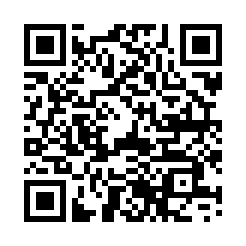 　人材バンク＜講座＞依頼書　☆　人材バンクの講座をお申込みになる方は、組合員であることが必要です。記入日：　　　　年　　　月　　　日※　「★」印の項目は、講師にお伝えする情報になります。※　組合員活動グループで利用の場合、職員が同席しないことが基本になります。※　お預かりしました個人情報は人材バンクの運用のために限り取り扱います。□　人材バンク事務局用記載欄　※押印は省略しています。①利用組合員→②組織運営部→③講師手配→④手配結果→⑤保管　私は、人材バンクの共通ルール等を同意の上、講座の依頼を申請します。　　　※　×チェック必須事項　私は、人材バンクの共通ルール等を同意の上、講座の依頼を申請します。　　　※　×チェック必須事項　私は、人材バンクの共通ルール等を同意の上、講座の依頼を申請します。　　　※　×チェック必須事項　私は、人材バンクの共通ルール等を同意の上、講座の依頼を申請します。　　　※　×チェック必須事項　私は、人材バンクの共通ルール等を同意の上、講座の依頼を申請します。　　　※　×チェック必須事項　私は、人材バンクの共通ルール等を同意の上、講座の依頼を申請します。　　　※　×チェック必須事項　私は、人材バンクの共通ルール等を同意の上、講座の依頼を申請します。　　　※　×チェック必須事項　私は、人材バンクの共通ルール等を同意の上、講座の依頼を申請します。　　　※　×チェック必須事項　私は、人材バンクの共通ルール等を同意の上、講座の依頼を申請します。　　　※　×チェック必須事項　私は、人材バンクの共通ルール等を同意の上、講座の依頼を申請します。　　　※　×チェック必須事項　私は、人材バンクの共通ルール等を同意の上、講座の依頼を申請します。　　　※　×チェック必須事項　私は、人材バンクの共通ルール等を同意の上、講座の依頼を申請します。　　　※　×チェック必須事項　私は、人材バンクの共通ルール等を同意の上、講座の依頼を申請します。　　　※　×チェック必須事項　私は、人材バンクの共通ルール等を同意の上、講座の依頼を申請します。　　　※　×チェック必須事項　私は、人材バンクの共通ルール等を同意の上、講座の依頼を申請します。　　　※　×チェック必須事項　私は、人材バンクの共通ルール等を同意の上、講座の依頼を申請します。　　　※　×チェック必須事項お申込みの組合員情報お申込み区分★　１組合員個人のお申込み　　　　２組合員活動グループでのお申込み　１組合員個人のお申込み　　　　２組合員活動グループでのお申込み　１組合員個人のお申込み　　　　２組合員活動グループでのお申込み　１組合員個人のお申込み　　　　２組合員活動グループでのお申込み　１組合員個人のお申込み　　　　２組合員活動グループでのお申込み　１組合員個人のお申込み　　　　２組合員活動グループでのお申込み　１組合員個人のお申込み　　　　２組合員活動グループでのお申込み　１組合員個人のお申込み　　　　２組合員活動グループでのお申込み　１組合員個人のお申込み　　　　２組合員活動グループでのお申込み　１組合員個人のお申込み　　　　２組合員活動グループでのお申込み　１組合員個人のお申込み　　　　２組合員活動グループでのお申込み　１組合員個人のお申込み　　　　２組合員活動グループでのお申込み　１組合員個人のお申込み　　　　２組合員活動グループでのお申込み　１組合員個人のお申込み　　　　２組合員活動グループでのお申込みお申込みの組合員情報組合員番号組合員氏名★※２は代表者組合員氏名★※２は代表者組合員氏名★※２は代表者男　女お申込みの組合員情報ご連絡が取れる電話番号★ご連絡が取れる電話番号★ご連絡が取れる電話番号★（　　　　　　）（　　　　　　）（　　　　　　）（　　　　　　）（　　　　　　）（　　　　　　）（　　　　　　）（　　　　　　）（　　　　　　）（　　　　　　）※講師の方にも直接連絡のために共有いたします。※講師の方にも直接連絡のために共有いたします。お申込みの組合員情報メールアドレス★※講師の方にも直接連絡のために共有いたします。※講師の方にも直接連絡のために共有いたします。お申込みの組合員情報お電話可能な時間帯や曜日★※ご連絡が可能な時間帯や曜日をすべてチェックしてください。※ご連絡が可能な時間帯や曜日をすべてチェックしてください。※ご連絡が可能な時間帯や曜日をすべてチェックしてください。※ご連絡が可能な時間帯や曜日をすべてチェックしてください。※ご連絡が可能な時間帯や曜日をすべてチェックしてください。※ご連絡が可能な時間帯や曜日をすべてチェックしてください。※ご連絡が可能な時間帯や曜日をすべてチェックしてください。※ご連絡が可能な時間帯や曜日をすべてチェックしてください。※ご連絡が可能な時間帯や曜日をすべてチェックしてください。※ご連絡が可能な時間帯や曜日をすべてチェックしてください。※ご連絡が可能な時間帯や曜日をすべてチェックしてください。※ご連絡が可能な時間帯や曜日をすべてチェックしてください。※ご連絡が可能な時間帯や曜日をすべてチェックしてください。※ご連絡が可能な時間帯や曜日をすべてチェックしてください。お申込みの組合員情報お電話可能な時間帯や曜日★午前可　午後可　夕方可　夕方以降可　平日のみ　土日可　祝日可その他：午前可　午後可　夕方可　夕方以降可　平日のみ　土日可　祝日可その他：午前可　午後可　夕方可　夕方以降可　平日のみ　土日可　祝日可その他：午前可　午後可　夕方可　夕方以降可　平日のみ　土日可　祝日可その他：午前可　午後可　夕方可　夕方以降可　平日のみ　土日可　祝日可その他：午前可　午後可　夕方可　夕方以降可　平日のみ　土日可　祝日可その他：午前可　午後可　夕方可　夕方以降可　平日のみ　土日可　祝日可その他：午前可　午後可　夕方可　夕方以降可　平日のみ　土日可　祝日可その他：午前可　午後可　夕方可　夕方以降可　平日のみ　土日可　祝日可その他：午前可　午後可　夕方可　夕方以降可　平日のみ　土日可　祝日可その他：午前可　午後可　夕方可　夕方以降可　平日のみ　土日可　祝日可その他：午前可　午後可　夕方可　夕方以降可　平日のみ　土日可　祝日可その他：午前可　午後可　夕方可　夕方以降可　平日のみ　土日可　祝日可その他：午前可　午後可　夕方可　夕方以降可　平日のみ　土日可　祝日可その他：ご希望の講座や開催情報★希望講座番号※人材HPで確認できます。※人材HPで確認できます。※人材HPで確認できます。※人材HPで確認できます。ご希望の講座や開催情報★希望講座名ご希望の講座や開催情報★開催予定会場※　現在予定している会場をチェックしてください。※　現在予定している会場をチェックしてください。※　現在予定している会場をチェックしてください。※　現在予定している会場をチェックしてください。※　現在予定している会場をチェックしてください。※　現在予定している会場をチェックしてください。※　現在予定している会場をチェックしてください。※　現在予定している会場をチェックしてください。※　現在予定している会場をチェックしてください。※　現在予定している会場をチェックしてください。※　現在予定している会場をチェックしてください。※　現在予定している会場をチェックしてください。※　現在予定している会場をチェックしてください。※　現在予定している会場をチェックしてください。ご希望の講座や開催情報★開催予定会場①個人宅　②公共施設　③その他の施設　④パルシステム群馬センター①個人宅　②公共施設　③その他の施設　④パルシステム群馬センター①個人宅　②公共施設　③その他の施設　④パルシステム群馬センター①個人宅　②公共施設　③その他の施設　④パルシステム群馬センター①個人宅　②公共施設　③その他の施設　④パルシステム群馬センター①個人宅　②公共施設　③その他の施設　④パルシステム群馬センター①個人宅　②公共施設　③その他の施設　④パルシステム群馬センター①個人宅　②公共施設　③その他の施設　④パルシステム群馬センター①個人宅　②公共施設　③その他の施設　④パルシステム群馬センター①個人宅　②公共施設　③その他の施設　④パルシステム群馬センター①個人宅　②公共施設　③その他の施設　④パルシステム群馬センター①個人宅　②公共施設　③その他の施設　④パルシステム群馬センター①個人宅　②公共施設　③その他の施設　④パルシステム群馬センター①個人宅　②公共施設　③その他の施設　④パルシステム群馬センターご希望の講座や開催情報★開催予定会場会場住所会場住所会場住所ご希望の講座や開催情報★開催予定会場会場電話番号会場電話番号会場電話番号　　　　　（　　　　）　　　　　（　　　　）　　　　　（　　　　）　　　　　（　　　　）　　　　　（　　　　）　　　　　（　　　　）　　　　　（　　　　）　　　　　（　　　　）※①②③のみ記載。※①②③のみ記載。※①②③のみ記載。ご希望の講座や開催情報★開催予定会場※①②③選択の会場名（個人宅名）※①②③選択の会場名（個人宅名）※①②③選択の会場名（個人宅名）※①②③選択の会場名（個人宅名）※①②③選択の会場名（個人宅名）※①②③選択の会場名（個人宅名）※①②③選択の会場名（個人宅名）※①②③選択の会場名（個人宅名）ご希望の講座や開催情報★開催予定会場※④選択で希望するセンター※④選択で希望するセンター※④選択で希望するセンター※④選択で希望するセンター※④選択で希望するセンター※④選択で希望するセンター※④選択で希望するセンター高崎センター　渋川センター　東毛センター高崎センター　渋川センター　東毛センター高崎センター　渋川センター　東毛センター高崎センター　渋川センター　東毛センター高崎センター　渋川センター　東毛センター高崎センター　渋川センター　東毛センター高崎センター　渋川センター　東毛センターご希望の講座や開催情報★オンライン希望希望しない　希望する希望しない　希望する希望しない　希望する希望しない　希望する希望しない　希望する希望しない　希望する希望しない　希望する※講師がオンライン（Zoomのみ）で講座を行う方法※講師がオンライン（Zoomのみ）で講座を行う方法※講師がオンライン（Zoomのみ）で講座を行う方法※講師がオンライン（Zoomのみ）で講座を行う方法※講師がオンライン（Zoomのみ）で講座を行う方法※講師がオンライン（Zoomのみ）で講座を行う方法※講師がオンライン（Zoomのみ）で講座を行う方法ご希望の講座や開催情報★開催希望日時希望日希望日希望日希望日希望日日程日程日程日程日程日程時間帯時間帯時間帯ご希望の講座や開催情報★開催希望日時第１希望日第１希望日第１希望日第１希望日第１希望日年　　　月　　　日（　）年　　　月　　　日（　）年　　　月　　　日（　）年　　　月　　　日（　）年　　　月　　　日（　）年　　　月　　　日（　）　　：　　～　　：　　　　：　　～　　：　　　　：　　～　　：　　ご希望の講座や開催情報★開催希望日時第２希望日第２希望日第２希望日第２希望日第２希望日年　　　月　　　日（　）年　　　月　　　日（　）年　　　月　　　日（　）年　　　月　　　日（　）年　　　月　　　日（　）年　　　月　　　日（　）　　：　　～　　：　　　　：　　～　　：　　　　：　　～　　：　　ご希望の講座や開催情報★参加者人数人人人組合員以外の参加組合員以外の参加組合員以外の参加組合員以外の参加あり　　なしあり　　なしあり　　なしご希望の講座や開催情報★参加者情報※お申込み本人を除きます。※４人以上はその他に記載。№参加者氏名参加者氏名参加者氏名参加者氏名参加者氏名参加者氏名お住まいの市町村お住まいの市町村お住まいの市町村お住まいの市町村組合員の有無組合員の有無組合員の有無ご希望の講座や開催情報★参加者情報※お申込み本人を除きます。※４人以上はその他に記載。1組合員　組合員外組合員　組合員外組合員　組合員外ご希望の講座や開催情報★参加者情報※お申込み本人を除きます。※４人以上はその他に記載。2組合員　組合員外組合員　組合員外組合員　組合員外ご希望の講座や開催情報★参加者情報※お申込み本人を除きます。※４人以上はその他に記載。3組合員　組合員外組合員　組合員外組合員　組合員外その他★※ある場合のみその他★※ある場合のみ依頼書受領・確認依頼書受領・確認講師依頼確認講師依頼確認結果・利用講座番号結果・利用講座番号結果・利用講座番号受領日対応日結果可　調整用　不可可　調整用　不可受領確認者対応者利用講座番号利用講座番号